 Skellefteå 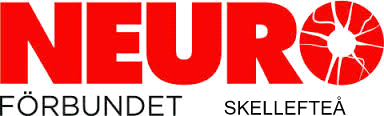 Kallelse tillÅRSMÖTE 2024                     Måndag 25 mars kl 18.00             	    Skeppargatan 16	                Föreningarnas Hus	     Föreningen bjuder på smörgåstårta och kaffe/te.Anmälan senast fredag 22 mars till Barry Rudholm, tel/sms070-325 43 96, e-post: barryrudholm@hotmail.com   Välkommen! Förslag till dagordning, styrelsens verksamhets- berättelse, verksamhetsplan, ekonomisk års- årsredovisning samt revisionsberättelse bifogas. Alla val är förberedda av valberedningen. Samtliga handlingar finns tillgängliga på hemsidan,  www.neuro.se/skelleftea  fr.o.m. den 11 mars samt i  möteslokalen vid årsmötet.   